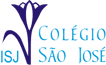 Cardápio Colégio São José - DezembroA refeições (lanche da manhã e almoço) e o suco são retirados pelos alunos diretamente no balcão.Lanche da manhã – Todos os dias é servido suco ou leite achocolatado , fruta e  opção de bolacha salgada e doce.Almoço -  No momento estamos servindo diariamente, salada de alface e tomate. O cardápio poderá sofrer alterações de acordo com a disponibilidade dos alimentos.Karina TranjanNutricionista – CRN 1865901/1202/1203/12LANCHE DA MANHÃMisto frioPão francês com requeijãoChocotoneBisnaguinha com manteiga ou doce de leiteALMOÇOArroz e feijãoTirinhas de carnePurê de abóboraSaladaFruta Arroz e feijãoFrango cremosoBatatinhaSaladaFruta Talharim ao molho rosêCubinhos de carneBrócolisSaladaFruta LANCHE DA TARDEHot dogGelatina de cerejaPão sovado com requeijãoBolo de chocolatePão de cará com queijoMousse de morango06/1207/1208/1209/1210/12LANCHE DA MANHÃPão de cará com requeijãoPão francês com manteigaOvo mexidoMisto frioPão francês com requeijãoPanetoneBisnaguinha com manteiga ou geleiaALMOÇOArroz e feijãoStrogonoff de frangoBatata palhaSalada Fruta Arroz e feijãoCarne assadaFarofaSalada Fruta Espaguete ao sugoAlmôndegas de frango BrócolisSalada Fruta Arroz e feijãoPanqueca de carneBatata gratinadaSalada Fruta Arroz e feijãoFrango xadrezEspinafreSalada Fruta LANCHE DA TARDEPão sírio com queijoLeite fermentadoPão de queijoBombomPizza de pão de formaGelatina de limãoBisnaguinha com requeijãoBolo formigueiroPão francês com queijoPalha italiana13/1214/1215/1216/1217/12LANCHE DA MANHÃPão de cará com requeijãoPão francês com manteigaOvo mexidoMisto frioPão francês com requeijãoChocotoneBisnaguinha com manteiga ou geleiaALMOÇOArroz e feijãoQuibe de fornoPolenta moleSalada Fruta Arroz e feijãoFilé de frango à parmegianaCouveSaladaFruta Raviolle ao sugoTirinhas de carneBeterrabaSalada Fruta Feijoada kidsSalada Fruta Arroz e feijãoIsca de frangoCreme de milhoSalada Fruta LANCHE DA TARDESanduíche natural de atumPipocaMexicanoPé de moçaPastel assado de frangoGelatina de morangoEgg bread com requeijãoBolo de cenouraPão de cará com queijoDanoninho caseiro de uva